          Ҡ А Р А Р 					                          	          Р Е Ш Е Н И ЕОб утверждении Положения о выпасе и прогоне сельскохозяйственных животных на территории сельского поселения Абишевский сельсовет муниципального района Хайбуллинский район Республики Башкортостан 	В соответствии  с Федеральным законом от 06.10.2003 года № 131-ФЗ «Об общих принципах организации местного самоуправления в Российской Федерации»,  Законом Республики Башкортостан от 30.05.2011 года № 404-з «Об упорядочении выпаса и прогона сельскохозяйственных животных на территории Республики Башкортостан»,  Совет   сельского поселения Абишевский сельсовет муниципального района Хайбуллинский район Республики Башкортостан решил:         1. Утвердить прилагаемое Положение о выпасе и прогоне сельскохозяйственных животных на территории сельского поселения Абишевский сельсовет муниципального района Хайбуллинский район Республики Башкортостан.       2. Обнародовать настоящее решение путем размещения   в здании администрации сельского поселения Абишевский сельсовет.3. Контроль за исполнением настоящего решения возложить на постоянную комиссию Совета сельского поселения Абишевский сельсовет муниципального района Хайбуллинский район Республики Башкортостан по развитию предпринимательства, земельным вопросам, благоустройству, экологии и социально-гуманитарным вопросам.Глава сельского поселенияАбишевский сельсоветмуниципального районаХайбуллинский районРеспублики Башкортостан                                                   Т.М.Юнусовс.Большеабишево№ Р-32/10517 мая 2019 годаПоложение о выпасе и прогоне сельскохозяйственных животных  на территории сельского поселения Абишевский сельсовет  муниципального района Хайбуллинский район Республики БашкортостанI. Общие положения1.1.Положение разработано с учетом Федерального закона № 131-ФЗ «Об общих принципах организации местного самоуправления в Российской Федерации» и Закона Республики Башкортостан «Об упорядочении выпаса и прогона сельскохозяйственных животных на территории Республики Башкортостан» от 30.05.2011 года №404-3.1.2. Настоящие Положение о выпасе и прогоне сельскохозяйственных животных на территории сельского поселения Абишевский сельсовет устанавливают требования к выпасу и прогону сельскохозяйственных животных на территории сельского поселения Абишевский сельсовет (далее - Положение)1.3. Действие Положения распространяется на физических и юридических лиц, расположенных на территории сельского поселения и являющихся владельцами сельскохозяйственных животных.II. Порядок содержания, выпаса и прогона сельскохозяйственных животных2.1. Владелец сельскохозяйственных животных, имеющий в собственности, владении или в пользовании земельный участок, вправе содержать скот в свободном выгоне только на обнесенной забором территории.	2.2. Сельскохозяйственные животные подлежат выпасу  исключающему  случаи их появления  на территории  сельского поселения  без надзора.  Место выпаса сельскохозяйственных животных: за чертой населенных пунктов сельского поселения на пастбищных угодьях.	2.3. Сельскохозяйственные животные к местам выпаса и обратно  должны сопровождаться  либо пастухом  в общественном стаде, либо  владельцем самостоятельно. 	2.4. В целях обеспечения интересов местного населения коллективный выпас сельскохозяйственных животных из личного подсобного хозяйства жителей сельского поселения организуется администрацией сельского поселения.I11. Организация работы с безнадзорными сельскохозяйственными животными	 3.1. Обнаруженные в момент потравы чужих сенокосов, посевов и иных сельскохозяйственных угодий, повреждения или уничтожения насаждений сельскохозяйственные животные, выпас или прогон которых осуществляется под надзором их владельца или лица, им уполномоченного, а также безнадзорные сельскохозяйственные животные могут быть задержаны в соответствии с гражданским законодательством.	3.2. Безнадзорные сельскохозяйственные животные, подлежат помещению в пункт временного содержания до выявления их владельцев и передачи им животных. Владелец компенсирует все затраты, связанные с содержанием сельскохозяйственного  животного в пункте временного содержания.	3.3 Владельцы задержанных животных подвергаются административным штрафам в установленном законодательством порядке и возмещают расходы стоимости ущерба за потраву, порчу посевов, транспортировку и содержание задержанного скота.IV. Ответственность за нарушения настоящего Положения	 4.1. За нарушение настоящих Положения, владельцы сельскохозяйственных животных несут ответственность, предусмотренную действующим законодательством Российской Федерации и Республики БашкортостанБАШКОРТОСТАН РЕСПУБЛИКАҺЫ ХӘЙБУЛЛА  РАЙОНЫ МУНИЦИПАЛЬ РАЙОНЫНЫҢ  ӘБЕШ АУЫЛ СОВЕТЫ АУЫЛ БИЛӘМӘҺЕ                    СОВЕТЫ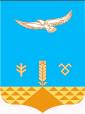 СОВЕТСЕЛЬСКОГО ПОСЕЛЕНИЯ АБИШЕВСКИЙ СЕЛЬСОВЕТ МУНИЦИПАЛЬНОГО РАЙОНА ХАЙБУЛЛИНСКИЙ РАЙОН РЕСПУБЛИКИ БАШКОРТОСТАН453814, Оло  Әбеш ауылы, Мәктәп урамы, 7тел. (34758) 2-34-46, abishselsovet@mail.ru453814, c.Большеабишево, ул.Школьная, 7тел. (34758) 2-34-46, abishselsovet@mail.ruПриложение  к решению Совета сельского поселенияАбишевский сельсовет  муниципального районаХайбуллинский район Республики Башкортостан№Р- 32/105 от 17 мая 2017  года